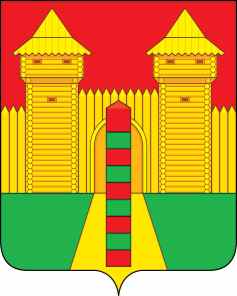 АДМИНИСТРАЦИЯ  МУНИЦИПАЛЬНОГО  ОБРАЗОВАНИЯ «ШУМЯЧСКИЙ   РАЙОН» СМОЛЕНСКОЙ  ОБЛАСТИПОСТАНОВЛЕНИЕот 30.01.2024г. № 46          п. ШумячиВ соответствии с Земельным кодексом Российской Федерации, постановлением Правительства Российской Федерации от 03.12.2014 № 1300 «Об утверждении перечня видов объектов, размещение которых может осуществляться на землях или земельных участках, находящихся в государственной или муниципальной собственности, без предоставления земельных участков и установления сервитутов», решением Шумячского районного Совета депутатов от 26.10.2012 № 84 «Об утверждении Положения о регулировании земельных отношений на территории муниципального образования «Шумячский район» Смоленской области», на  основании заявления ПАО «Ростелеком» № 3767916575 от 26.01.2024г.,  в лице представителя ПАО «Ростелеком» А.А. Куневич по доверенности от 18.01.2024г.  № 0312/29/1/24.Администрация муниципального образования «Шумячский район» Смоленской областиП О С Т А Н О В Л Я Е Т:                 1. Предоставить публичному акционерному обществу «Ростелеком» (ПАО «Ростелеком»), ОГРН 1027700198767, ИНН 7707049388, место нахождения: 191167, г. Санкт-Петербург, вн. тер. г. Муниципальный округ Смольнинское, Синопская набережная, д.14, литера А, (далее – Пользователь) разрешение на использование предполагаемого к использованию земельного участка или части земельного участка площадью 25 кв. м., местоположение объекта:  Российская Федерация, Смоленская обл., Шумячский р-н, д. Надейковичи, кадастровый квартал 67:24:0740101 (в соответствии с приложенной схемой границ), для размещения сооружения связи, для размещения которого не требуется разрешение на строительство антенно-мачтовое сооружение сотовой связи ПАО «Ростелеком» по федеральному проекту «Устранение цифрового неравенства», кадастровый квартал 67:24:0740101, для размещения которого  не требуется разрешение на строительство, (газопроводы и иные трубопроводы давлением до 1,2 Мпа), категория земель – земли населенных.2. Установить срок действия разрешения, указанного в пункте 1 настоящего постановления – 11 месяцев, начиная со дня его подписания.3. Действие разрешения на использование земельного участка в целях, указанных в пункте 1 настоящего постановления, прекращается со дня предоставления земельного участка гражданину или юридическому лицу.4. В случае, если использование земельного участка, указанного в пункте 1 настоящего постановления, привело к порче либо уничтожению плодородного слоя почвы и дорожного полотна в границах таких земель, Пользователь обязан:1) привести такой земельный участок в состояние, пригодное для их использования в соответствии с разрешенным использованием;2) выполнить необходимые работы по рекультивации такого земельного участка;3) обеспечить установление охранных зон в соответствии с требованиями федерального законодательства.5. До начала производства работ необходимо получить ордер на земельные работы в Отделе по строительству, капитальному ремонту и жилищно-капитальному хозяйству Администрации муниципального образования «Шумячский район» Смоленской области.6. Настоящее постановление вступает в силу со дня его подписания.И.п. Главы муниципального  образования «Шумячский район»  Смоленской области                                                  Д.А. КаменевО предоставлении разрешения на использование земельного участка, находящегося в государственной собственности